INDICAÇÃO Nº 1941/2018Sugere ao Poder Executivo Municipal que proceda a roçagem, limpeza e retirada de entulhos nos acessos da passarela que liga a Rua Caiapós à Rua Parintins no Jd. São Francisco.    (A)Excelentíssimo Senhor Prefeito Municipal, Nos termos do Art. 108 do Regimento Interno desta Casa de Leis, dirijo-me a Vossa Excelência para sugerir ao setor competente que proceda a roçagem, limpeza e retirada de entulhos nos acessos da passarela que liga a Rua Caiapós à Rua Parintins no Jd. São Francisco.    Justificativa:Fomos procurados por munícipes usuários da referida passarela solicitando essa providencia, conforme relato abaixo:“Bom dia Joi, tudo bem? Novamente venho pedir sua ajuda. Por favor, você poderia solicitar novamente a roçagem e limpeza nos acessos da passarela que liga a Rua Caiapós a Rua Parintins no São Francisco I? Além do mato alto, estão jogando objetos, roupas e lixo no local. Outra coisa que gostaria de pedir é se há alguma forma de barrar a passagem de bicicletas e motos na passarela. Eles não tem o menor respeito com o pedestre, passam em alta velocidade, como se ali não fosse acesso de pedestre. Eu mesma quase fui atropelada por uma bicicleta que vinha atrás de mim. Vi umas duas vezes policiais na pista (não sei se observando isso), mas de nada adianta porque naquele momento a pessoa não passa com a moto ou bicicleta, mas depois volta tudo ao normal”.Plenário “Dr. Tancredo Neves”, em 26 de Fevereiro de 2018.José Luís Fornasari                                                  “Joi Fornasari”                                                    - Vereador -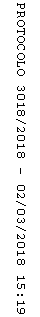 